Lesson 9: Differences of FractionsLet’s explore differences of fractions on a number line.Warm-up: True or False: Sums of TenthsDecide if each statement is true or false. Be prepared to explain your reasoning.9.1: Jump to SubtractTo subtract different fractions from , Noah draws “jumps” on number lines.
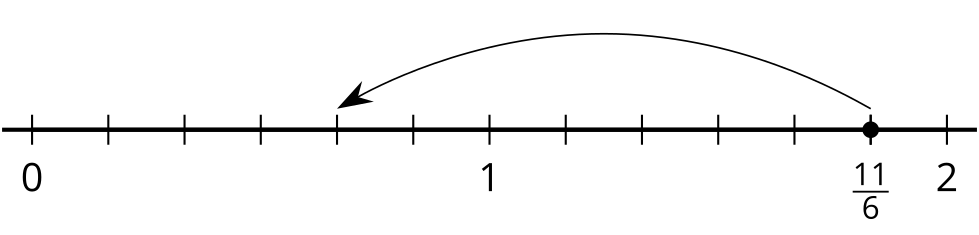 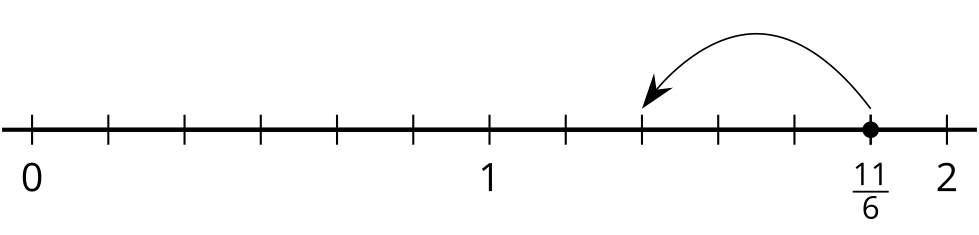 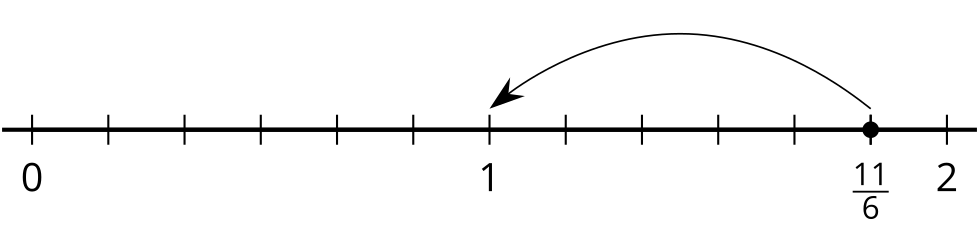 The first diagram shows how he finds . What is the value of  ?Write an equation to show the difference represented by each of Noah’s diagrams.Here is another diagram Noah draws: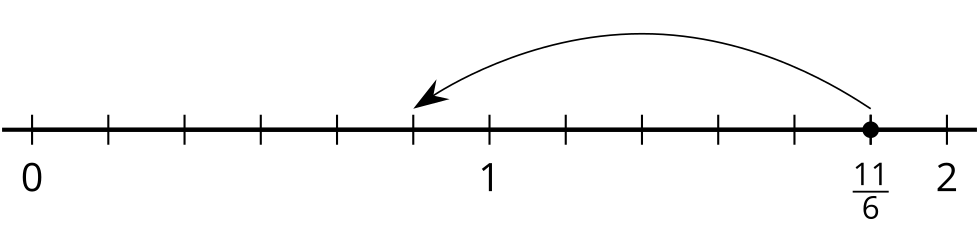 Which equations could the diagram represent? Explain your reasoning.Use a number line to represent each difference and to find its value.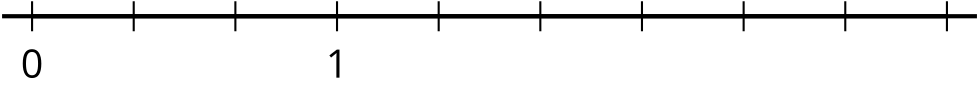 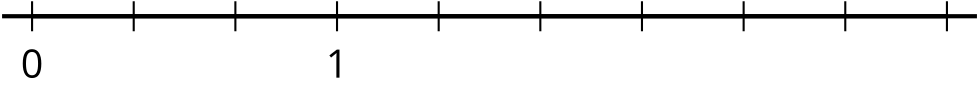 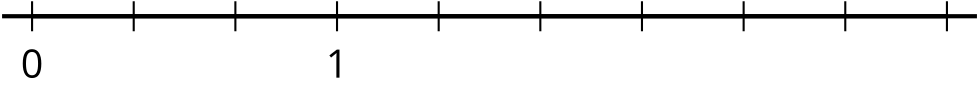 9.2: What’s the Difference?Use a number line to represent each difference and to find its value.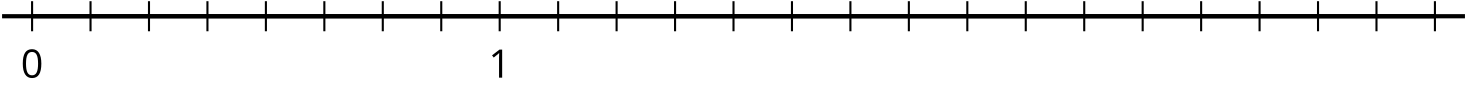 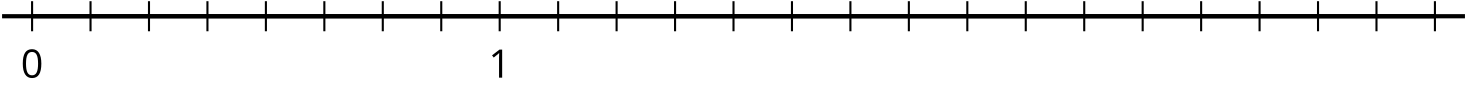 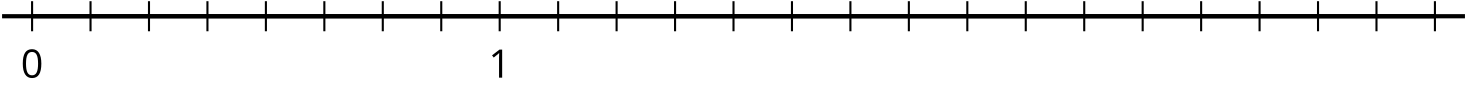 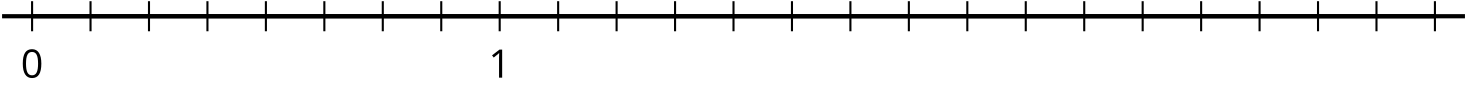 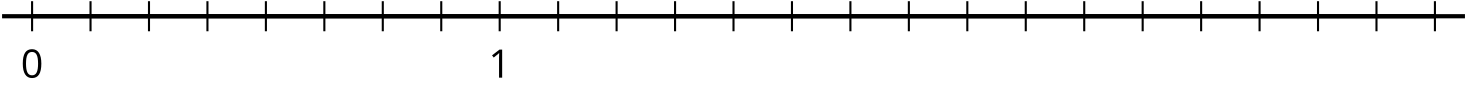 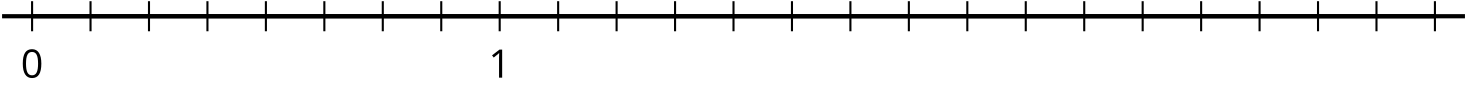 9.3: Make a Jump, Subtraction EditionHere are four number lines, each with a point on it. Label each point with a fraction it represents.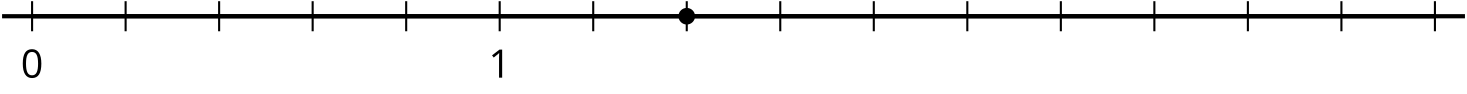 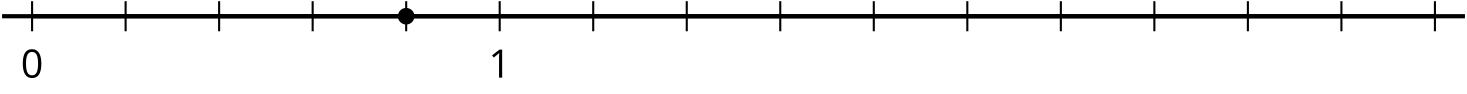 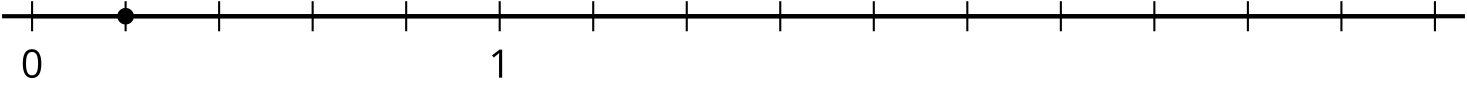 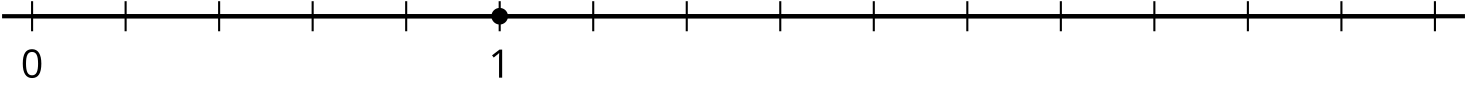 The point you labeled is your target.Pick a card from the set given to you. Locate and label the fraction on the number line.From that point, draw one or more jumps to reach the target. What do you need to subtract? Label each jump you draw.Write an equation to represent the difference of your two fractions.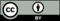 © CC BY 2021 Illustrative Mathematics®